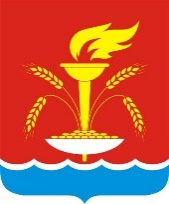 СОВЕТ НОВОУКРАИНСКОГО СЕЛЬСКОГО ПОСЕЛЕНИЯ ГУЛЬКЕВИЧСКОГО РАЙОНАРЕШЕНИЕ46 сессия 4 созыва      от  26.08.2022                                                                                    № 2                                                  с. НовоукраинскоеО признании утратившими силу отдельных нормативных правовых актов Новоукраинского сельского поселения Гулькевичского районаВ целях приведения   правовых актов Совета Новоукраинского сельского поселения Гулькевичского района в соответствие с действующим законодательством, в соответствии с Федеральными законами от 6 октября 2003 г. № 131-ФЗ «Об общих принципах организации местного самоуправления в Российской Федерации», руководствуясь уставом Новоукраинского сельского поселения Гулькевичского района, Совет Новоукраинского сельского поселения Гулькевичского района р е ш и л:1.Признать утратившим силу следующие решения Совета Новоукраинского сельского поселения Гулькевичского района:решение 35 сессии 3 созыва Совета Новоукраинского сельского поселения Гулькевичского района от 28 апреля 2017 г. № 2 «О Порядке ведения перечня видов муниципального контроля и органов местного самоуправления, уполномоченных на их осуществление, на территории Новоукраинского сельского поселения Гулькевичского района»;	решение 57 сессии 3 созыва Совета Новоукраинского сельского поселения Гулькевичского района от 31 августа 2018 г. № 1 «О Порядке ведения перечня видов муниципального контроля и органов местного самоуправления, уполномоченных на их осуществление, на территории Новоукраинского сельского поселения Гулькевичского района».2. Главному   специалисту  администрации  Новоукраинского  сельского поселения Гулькевичского района Г.В. Шурховецкой обнародовать настоящее постановление в специально установленных местах для обнародования муниципальных правовых актов органов местного самоуправления Новоукраинского сельского поселения Гулькевичского района, определенных постановлением администрации Новоукраинского сельского поселения Гулькевичского   района   от  1  февраля   2019 г.  № 6   «Об   определении 2специально установленных мест для обнародования муниципальных правовых актов органов местного самоуправления Новоукраинского сельского поселения Гулькевичского района» и разместить на сайте Новоукраинского сельского поселения Гулькевичского района.3. Контроль за выполнением настоящего решения возложить на депутатскую комиссию по бюджету, налогам, сборам, муниципальной собственности, экономике, торговле, предпринимательству и инвестиционной политике.4. Решение вступает в силу после его официального обнародования.Глава Новоукраинского сельского поселения Гулькевичского района_______________Н.А. ИвановаПредседатель СоветаНовоукраинского  сельского поселения Гулькевичского района_____________М.В. Миронова